ОБЩЕРОССИЙСКАЯ ОБЩЕСТВЕННАЯ ОРГАНИЗАЦИЯ «ВСЕРОССИЙСКАЯ ФЕДЕРАЦИЯ СПОРТА ЛИЦ С ИНТЕЛЛЕКТУАЛЬНЫМИ НАРУШЕНИЯМИ»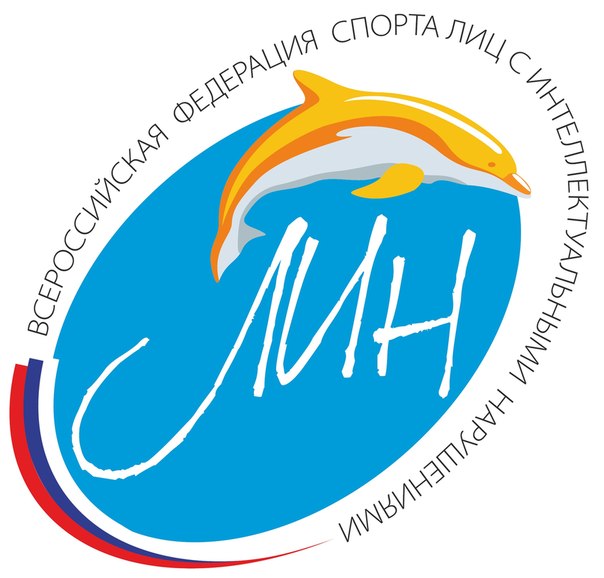 Всероссийская обязательная программа III юношеского разряда, по спортивной гимнастике спорта ЛИНДевушки ИН 2, ИН 3(сентября) 2021Обязательная программа III – юношеского разряда.И.П. – исходное положение.О.С. – основная стойка.Общие требования к судейству.За дополнительно выполненный элемент, кроме элементов, оговоренных в тексте, сбавка 0,5 балла (судья D).Если гимнастка не выполняет требование к элементу (обозначить – 1 с.), производиться сбавка 0,3 балла (судья D).Окончательная оценка выводится вычитанием из базовой оценки D 10,0 баллов сбавок за исполнительское мастерство (оценка Е).Максимально 10,0 балов.Опорный прыжокПрыжок выполняется на дорожке опорного прыжка с одного моста на мат высотой 20 см. и выше.Элемент №1 – при выполнении наскока на мост поочередная постановка ног сбавка 1,0 балл.Брусья р/вУпражнение выполняется на нижней жерди.Разрешается использование дополнительных средств для наскока.БревноУпражнение выполняется на низком бревнеВольные упражненияКомбинацию можно выполнять по прямой линии гимнастического ковра, без учета времени.№УпражнениеСтоимость «D» баллыИ.П. – О.С. на дорожке для опорного прыжка1Разбег, наскок на мост5,02Прыжок вверх, прогнувшись – приземление (приветствие судей).5,0Итого:10,0№УпражнениеСтоимость «D» баллы1Упор стоя у нижней жерди - прыжок в упор;2,02Отмах – упор4,03Отмах – соскок, приземление (приветствие судей).4,0Итого:10,0№УпражнениеСтоимость «D» баллыИ.П. – О.С. Шаг на начало бревна, руки на пояс1Два шага сгибая ноги вперед, руки на пояс1,0+1,02Равновесие на одной, другая согнута к колену вперед, руки в стороны (2 с.)2,03Шаги, махом вперед, до конца бревна, руки в стороны3,04Полуприсед, руки назад1,05Соскок. Прыжок вверх, прогнувшись –  приземление (приветствие судей).2,0Итого:10,0№УпражнениеСтоимость «D» баллыИ.П. – О.С. 1Упор присев, перекат назад – стойка на лопатках (обозначить) перекатом вперед – сед  руки в стороны3,02Наклон вперед (обозначить)3,03Лечь на спину, руки вверх. Поворот налево (направо) на 180° в положение лежа на животе, руки вверх. Выполнить упор лежа. Упор присев.2,04Из упора присев выполнить прыжок вверх, прогнувшись – приземление (приветствие судей).2,0Итого:10,0